Сумська міська рада VIII СКЛИКАННЯ      СЕСІЯ                                                РІШЕННЯЗ метою забезпечення цільового і ефективного використання бюджетних коштів установами (закладами), підпорядкованими управлінню освіти і науки Сумської міської ради, відповідно до розпорядження Кабінету Міністрів України від 19 серпня 2009 року № 1007-Р «Про забезпечення цільового використання коштів бюджетними установами (закладами) соціально-культурної сфери» у зв’язку з прийнятими рішеннями Сумської міської ради від 29 вересня 2021 року № 1613-МР «Про зміну типу, найменування Комунальної установи Сумська спеціалізована школа І ступеня № 30 «Унікум» Сумської міської ради та затвердження Статуту у новій редакції», від 23 липня 2021 року № 1406-МР «Про зміну найменування Комунального закладу Сумської міської ради – Сумський міський центр еколого-натуралістичної творчості учнівської молоді на Центр еколого-натуралістичної творчості учнівської молоді Сумської міської ради та затвердження його Статуту у новій редакції», від  23 липня    2021 року № 1407-МР «Про зміну найменування Сумського міського центру науково- технічної творчості молоді на Центр науково-технічної творчості молоді Сумської міської ради та затвердження його Статуту у новій редакції», від 23 липня 2021 року № 1405-МР «Про зміну типу, найменування Комунальної установи Сумський спеціальний реабілітаційний навчально-виховний комплекс «Загальноосвітня школа І ступеня – дошкільний навчальний заклад № 34» Сумської міської ради на Сумський багатопрофільний центр № 1 Сумської міської ради та затвердження його Статуту в новій редакції», від 27 жовтня 2021 року № 2222 – МР «Про створення Комунального закладу «Позаміський дитячий заклад оздоровлення та відпочинку «Суми» Сумської міської ради», ураховуючи протокол постійної комісії з питань охорони здоров’я, соціального захисту населення, освіти, науки, культури, туризму, сім’ї, молоді та спорту від 25.11.2021 № 11, керуючись статтею 25 Закону України «Про місцеве самоврядування в Україні», Сумська міська радаВИРІШИЛА:Внести зміни до рішення Сумської міської ради від 25 листопада              2009 року № 3174-МР «Про оптимізацію роботи із забезпечення ефективного використання коштів бюджетними установами (закладами), підпорядкованими управлінню освіти і науки Сумської міської ради» (зі змінами), а саме:1.1. Пункт 1 після абзацу сімдесят першого доповнити новим абзацом такого змісту:« - Комунальний заклад «Позаміський дитячий заклад оздоровлення та відпочинку «Суми» Сумської міської ради (вул. Народна, 58)».1.2. У пункті 1: 1.2.1. слова та цифри: « - Комунальна установа Сумський спеціальний реабілітаційний навчально-виховний комплекс «Загальноосвітня школа                І ступеня – дошкільний навчальний заклад № 34 м. Суми, Сумської області (вул. Юрія Липи, 130)» замінити на слова та цифри: « – Сумський багатопрофільний навчально – реабілітаційний центр № 1 Сумської міської ради ( вул. Юрія Липи, 130)»;1.2.2. слова та цифри: « - Комунальна установа Сумська спеціалізована школа І ступеня № 30, «Унікум» Сумської міської ради (вул. Рибалка, 7);» замінити на слова та цифри «– Сумська початкова школа № 30 «Унікум» Сумської міської ради (корпус «А» - вул. Івана Сірка, 2А; корпус «Б» - вул. Рибалка, 7);»1.3. У пункті 2:1.3.1. слова та цифри: « - Комунальний заклад Сумської міської ради – Сумський міський центр еколого-натуралістичної творчості учнівської молоді (вул. Харківська, 13)» замінити на слова та цифри: « - Центр еколого-натуралістичної творчості учнівської молоді Сумської міської ради                        ( вул. Харківська, 13)»;1.3.2. слова та цифри: « - Сумський міський центр науково-технічної творчості молоді (вул. Інтернаціоналістів, 18)» замінити на слова та цифри:       « - Центр науково – технічної творчості молоді Сумської міської ради                        ( вул. Інтернаціоналістів, 18)».2. Дане рішення набирає чинності з моменту прийняття.3. Організацію виконання цього рішення покласти на Управління освіти і науки Сумської міської ради (Данильченко А.), а координацію виконання цього рішення покласти на заступника міського голови з питань діяльності виконавчих органів ради Полякова С.Сумський міський голова                                                       Олександр ЛИСЕНКОВиконавець: Данильченко А.          ________________2021 р.Ініціатор розгляду питання – постійна комісія з питань  охорони здоров’я, соціального захисту населення, освіти, науки, культури, туризму, сім’ї, молоді та спорту Сумської міської ради (Домінас В.).Проєкт рішення підготовлено - управлінням освіти і науки Сумської міської ради.                                                                                                                        Доповідач: начальник управління освіти і науки Сумської міської ради                                                                                                                          (Данильченко А.)ЛИСТ   УЗГОДЖЕННЯдо проєкту рішення Сумської міської ради«Про внесення змін до рішення Сумської міської ради від 25 листопада                         2009 року № 3174-МР «Про оптимізацію роботи із забезпечення ефективного використання коштів бюджетними установами (закладами), підпорядкованими управлінню освіти і науки Сумської міської ради»«Проєкт рішення підготовлений з урахуванням вимог Закону України «Про доступ до публічної інформації» та Закону України «Про захист персональних даних»                                                                                          Антоніна ДАНИЛЬЧЕНКО                                                                                                 ____________2021 р.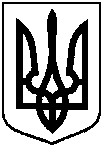                       ПроєктОприлюднено «__»______2021 р.від                 2021  року  №           -МРм. СумиПро внесення змін до рішення Сумської міської ради від 25 листопада                         2009 року № 3174-МР «Про оптимізацію роботи із забезпечення ефективного використання коштів бюджетними установами (закладами), підпорядкованими управлінню освіти і науки Сумської міської ради» (зі змінами)Голова постійної комісії з питань охорони здоров’я, соціального захисту населення, освіти, науки, культури, туризму, сім’ї, молоді та спорту Сумської міської ради                                                           Начальник управління освіти 
і науки Сумської міської ради                                                                                                                          Валентина ДОМІНАСАнтоніна ДАНИЛЬЧЕНКОГоловний спеціаліст – юрисконсульт управління освіти і науки Сумської міської ради Тетяна МАКСИМОВСЬКАЗаступник міського голови з питань діяльності виконавчих органів ради  Станіслав ПОЛЯКОВ Начальник правового управління Сумської міської ради          Олег ЧАЙЧЕНКОСекретар Сумської міської ради          Олег РЄЗНІК